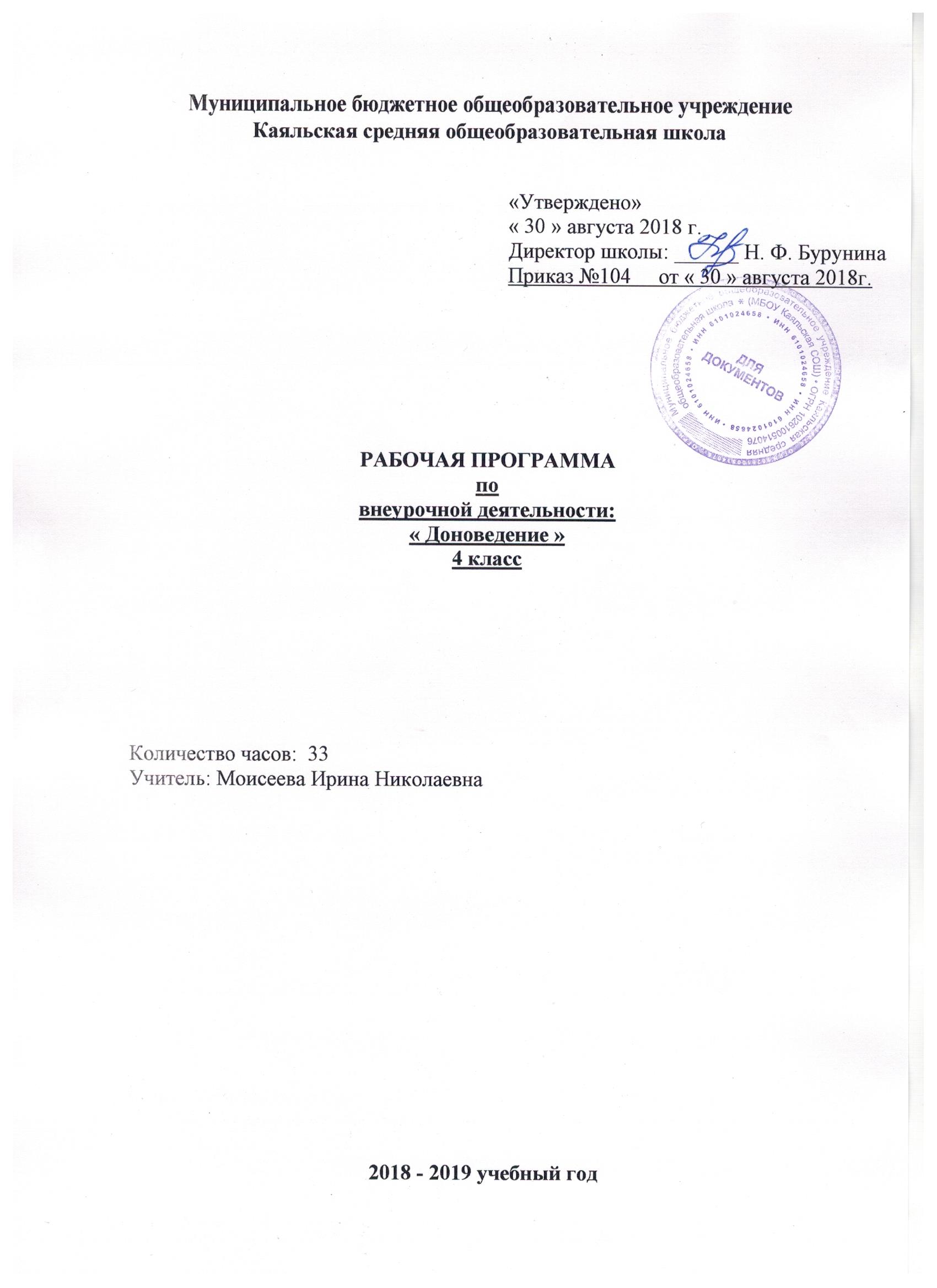 Пояснительная записка.Программа внеурочной деятельности разработана на основе авторской программы кандидата педагогических наук Сухаревской Е.Ю. для занятий с учащимися 4 класса в соответствии с новыми требованиями ФГОС начального общего образования второго поколения. Нормативные документы:1. Федеральный закон от 29.12.2012 N 273 -ФЗ " Об образовании в Российской Федерации"2. Устав Муниципального бюджетного общеобразовательного учреждения Каяльской средней общеобразовательной школы3. Образовательная программа начального общего образования Муниципального бюджетного общеобразовательного учреждения Каяльской средней общеобразовательной школы 2018-2019 уч.г.4. Положение о рабочей программе учителя5. Учебный план МБОУ Каяльской СОШ на 2018-2019 учебный год6. Календарный график МБОУ Каяльской СОШ на 2018-2019 учебный год.Данная программа рассчитана на 34 часа в год (1 час в неделю). На 2018-19 учебный год в соответствии с календарным учебным графиком отводится 33 часа (1 час – праздничный день:  9 мая).Основной целью курса «Доноведение» является формирование у детей младшего школьного возраста целостного представления о малой Родине – Донском крае и адекватного понимания места человека в нём. С этой позиции можно выделить следующие задачи изучения родного края:Образовательные: 1. Пробуждение интереса к малой Родине и  формирование пропедевтических знаний о природных и социальных объектах и явлениях Донского края;   2. Формирование элементарных представлений о народах, проживающих в Ростовской области, историко-культурном наследии и их традициях; об историческом прошлом, современном состоянии и перспективах культурного развития Донского края.Воспитательные: 1. Воспитание осознания зависимости благополучия среды родного края от поведения человека, формирование умений предвидеть последствия своих и чужих поступков и корректировать свою деятельность в соответствии с нравственным эталоном.2. Воспитание уважения к национальным традициям своего и других народов, толерантности, культуры межличностного и межнационального общения, бережного отношения к материальным и духовным богатствам родного края, гражданственности и патриотизма.Развивающие: 1. Развитие умения взаимодействовать с различными объектами окружающего мира с учётом их своеобразия и особенностей. 2. Формирование и развитие элементарных умений работать с различными источниками информации для локализации фактов региональной истории и культуры во времени, пространстве; для оценочного отношения к фактам, проблемам сохранения и развития историко-культурного потенциала Донского края.  Педагогическое обоснование введения вариативного интегрированного курса «Доноведение» составляют такие факторы, как общность целей интегрируемых учебных предметов, соблюдение принципов дидактики с учётом специфики разных видов деятельности, возрастные и индивидуальные особенности детей младшего школьного возраста, органическое единство разных видов ощущений в познании действительности, целостности окружающего мираПри отборе содержания курса учитывались принципы, отражённые в «Концепции содержания непрерывного образования» (начальное звено). Ведущим из них является принцип целостности, который достигается за счёт интеграции содержания. В основу интеграции содержания по курсу «Доноведение» положено диалектическое единство системы «природа - человек – общество». Особенностью данного содержания является то, что знания группируются вокруг следующих ведущих идей:Окружающий мир есть многообразная система природных объектов и явлений, которые влияют на деятельность человека в Донском крае.Человек Донского края имеет свои  индивидуальные черты и проявления, исторически развивающиеся в деятельности и во взаимоотношениях с другими.История Донского края – часть истории Отечества.Сведения о каждой составляющей этой системы носят интегрированный характер и относятся к различным отраслям научных знаний. Так сведения о природе Донского края включают элементы природоведения, географии, метеорологии, биологии. Интеграция этих элементов создаёт условия для формирования у младших школьников представлений о природе Донского края как едином целом, в котором все компоненты взаимодействуют друг с другом. 	  Сведения о социальной составляющей действительности представлены в курсе элементами истории и технологии. В данном курсе  перед ребёнком раскрывается историческая картина проживания человека на донской земле, начиная с древних времён до современности.  В связи с этим, сведения о человеке являются связующим звеном между знаниями о природе Донского края и знаниями о социальной действительности. Принцип развития предполагает стимулирование эмоционального, духовно-нравственного и интеллектуального развития ребёнка. Данный принцип реализуется за счёт создания условий для проявления самостоятельности, инициативности, творчества детей в различной деятельности. Принцип культуросообразности предполагает включение материала о достижениях культуры Дона; воспитания у учащихся уважения к истории Донского края и его людям; бережного отношения к объектам культуры; осознания детьми их непроходящей ценности и необходимости их охраны.При конструировании содержания программы курса использовался принцип  спиралевидности.  Младший школьный возраст отличается интенсивным формированием многих психических новообразований. В связи с этим, обучение по данному курсу целесообразно рассматривать как ряд этапов. Так во 2 классе рассматриваются отдельные объекты и явления окружающей ребёнка природной и социальной действительности. При этом на самых доступных для детей этого возраста примерах устанавливаются связи и зависимости, существующие между ними. Программа обучения в 3 и 4 классах построена таким образом, что получаемые знания базируются на ранее полученных, дополняя и углубляя их. Планируемые результатыТематическое планирование.Календарно-тематическое планирование.ЛичностныеПознавательныеКоммуникативныеРегулятивныеу обучающегося будут сформированы:обучающийся научится:обучающийся научится:обучающийся научится:чувство гордости за культуру и искусство малой Родины – Донского края, своего народа;уважительное отношение к культуре и искусству Донского края;понимание особой роли культуры в жизни общества и каждого отдельного человека;эмоционально-ценностное отношение к окружающему миру  донского края (духовной и материальной культуре, семье, людям);основы гражданской идентичности, своей этнической принадлежности в форме осознания «Я» как члена семьи, представителя народа, гражданина Донского края, чувства сопричастности и гордости за свою малую Родину, народ и историю, осознание ответственности человека за общее благополучие толерантное принятие разнообразия культурных явлений;художественный вкус и способность к эстетической оценке произведений искусства и явлений окружающей жизни;стремление использовать художественные умения для создания красивых вещей или их украшения.основы экологической культуры: принятие ценности природного мира, готовность следовать в своей деятельности нормам природоохранного, нерасточительного, здоровьесберегающего поведения;чувство прекрасного и эстетические чувства на основе знакомства с отечественной художественной культуройэстетические чувства, художественно-творческое мышление, наблюдательность и фантазия; эстетические потребности — потребности в общении с искусством, природой, потребности в творческом  отношении к окружающему миру, потребности в самостоятельной практической творческой деятельностипервоначальный опыт самореализации в различных видах творческой деятельности, формирования потребности и умения выражать себя в доступных видах творчества;видеть и воспринимать проявления художественной культуры Дона в окружающей жизни (техника, музей, архитектура, дизайн, скульптура и др.); художественно-образному познанию мира, умению применять полученные знания в своей собственной художественно-творческой деятельности;использовать различные материалы для работы в разных техниках (живопись, графика, скульптура, декоративно-прикладное искусство, художественное конструирование),осуществлять поиск необходимой информации для выполнения учебных заданий с использованием учебной литературы, энциклопедий, справочников (включая электронные, цифровые), в открытом информационном пространстве, в том числе контролируемом пространстве сети Интернет;осуществлять запись (фиксацию) выборочной информации об окружающем мире и о себе самом, в том числе с помощью инструментов ИКТ;использовать знаково­символические средства, в том числе модели (включая виртуальные) и схемы (включая концептуальные), для решения задач; строить сообщения в устной и письменной форме;основам смыслового восприятия художественных и познавательных текстов, выделять существенную информацию из сообщений разных видов (в первую очередь текстов);строить рассуждения в форме связи простых суждений об объекте, его строении, свойствах и связях;обобщать, т. е. осуществлять генерализацию и выведение общности для целого ряда или класса единичных объектов, на основе выделения сущностной связи;осуществлять подведение под понятие на основе распознавания объектов, выделения существенных признаков и их синтеза;общаться с искусством, участвовать в обсуждении содержания и выразительных средств произведений искусства; активно использовать язык изобразительного искусства и выразительных возможностей различных художественных материалов для освоения содержания разных учебных предметов (литературы, окружающего мира, родного языка, музыки и др.);выражать свое мнение о культуре Дона, используя разные речевые средства (монолог, диалог, сочинения), в т.ч. средства и инструменты ИКТ;контролировать свои действия в коллективной работе (исследования, проектах, импровизациях, инсценировках, играх и т.п.), соотносить их с действиями других участников и понимать важность совместной работы;умение обсуждать и анализировать собственную  художественную деятельность  и работу одноклассников с позиций творческих задач данной темы, с точки зрения содержания и средств его выражения. допускать возможность существования у людей различных точек зрения, в том числе не совпадающих с его собственной, и ориентироваться на позицию партнёра в общении и взаимодействии;учитывать разные мнения и стремиться к координации различных позиций в сотрудничестве;формулировать собственное мнение и позицию;договариваться и приходить к общему решению в совместной деятельности, в том числе в ситуации столкновения интересов;строить понятные для партнёра высказывания, учитывающие, что партнёр знает и видит, а что нет;задавать вопросы;контролировать действия партнёра;использовать речь для регуляции своего действия;адекватно использовать речевые средства для решения различных коммуникативных задач, строить монологическое высказывание, владеть диалогической формой речи.организовать самостоятельную художественно-творческую деятельность, выбирать средства для реализации художественного замысла;оценивать результаты художественно-творческой деятельности, собственной и одноклассников.принимать и сохранять учебную задачу;учитывать выделенные учителем ориентиры действия в новом учебном материале в сотрудничестве с учителем;планировать свои действия в соответствии с поставленной задачей и условиями её реализации, в том числе во внутреннем плане;учитывать установленные правила в планировании и контроле способа решения;осуществлять итоговый и пошаговый контроль по результату;оценивать правильность выполнения действия на уровне адекватной ретроспективной оценки соответствия результатов требованиям данной задачи;адекватно воспринимать предложения и оценку учителей, товарищей, родителей и других людей;различать способ и результат действия;вносить необходимые коррективы в действие после его завершения на основе его оценки и учёта характера сделанных ошибок, использовать предложения и оценки для создания нового, более совершенного результата, использовать запись в цифровой форме хода и результатов решения задачи, собственной звучащей речи..№ Наименование разделовОсновное содержание темыХарактеристика основных видов учебной деятельности учащихсяпланируемые  результатыпланируемые  результаты1.2.3.4.Я и окружающий мирЧеловек и природаЯркие страницы истории земли ДонскойЖизнь на ДонуАдминистративная карта Области войска Донского и Ростовской области. Исторические названия районов. Мой район: символы, история, достопримечательности. Знакомство с известными людьми района. Моя семья. Летопись семьи. Семейные традиции.Экологические проблемы в крае. Проблемы воздуха и воды в Донском крае. Водные ресурсы региона. Природоохранные меры в крае. Почва Донского края и её значение для Ростовской области. Разрушение почвы в результате деятельности человека и меры по её охране. Использование полезных ископаемых в промышленности и сельском хозяйстве. Разработка полезных ископаемых в Ростовской области и охрана. Профессии, связанные с разработкой месторождений.Развитие промышленности в Ростовской области.   Экосистемы края. Экологическое равновесие в природе.  Красная Книга Ростовской области. Её значение. Заповедники и заказники Ростовской области, их роль в охране окружающей среды. Казаки – люди вольные. Казачьи символы. Степные рыцари. Ермак Могучий. Степан Разин. Правление Петра I и его роль в истории родного края. Емельян Пугачёв. Вместе с Суворовым. Платов Матвей Иванович. Бакланов Яков Петрович. Дон в годы гражданской войны. Дон в годы мирного строительства (1920-1940гг). Дон в годы Великой Отечественной войны (1941-1945гг). День освобождения родного города (села). Мирное время на Донской земле.   Города Ростовской области: Азов, Таганрог, Ростов-на-Дону, Новочеркасск, Волгодонск. Летопись городов. Обычаи, летние обряды и праздники на Дону.Исследовательская работа «Край, в котором я живу». Защита проекта «Моя семья».Создание общества «Зелёный патруль», его атрибутики и правил. Исследовательская работа ««Экологические проблемы воздуха, воды, почвы родного края». Коллективное создание опорных  знаков «Береги воздух», «Береги воду». Работа с дополнительной литературой. Создание и презентация проекта «Что можно сделать из мусора». Работа с картой РО, коллекцией полезных ископаемых. Создание памятки «Охрана полезных ископаемых родного края». Экскурсия в зоопарк или в ботанический сад. Диспут. Проект  «Красная книга» Ростовской области. Праздничное мероприятие.Экскурсия в краеведческий музей. Доклады-сообщения учащихся. Проблемный диспут «Причины казачьего восстания». Составление летописи городов Ростовской области.  Исследовательская работа уч-ся «Кто работает на родной земле», «Развитие промышленности Ростовской области». Праздник «Все работы хороши – выбирай на вкус».Купальская площадка: игры, забавы, потехи. Праздник-застолье.Личностные Положительное отношение и интерес к занятиям; умение признавать собственные ошибки; умение оценивать трудность предлагаемого задания; адекватная самооценка; чувство ответственности за выполнение своей части работы при работе в группе (в ходе проектной деятельности); восприятие здорового образа жизни как части общечеловеческой культуры; устойчивая учебно-познавательная мотивация учения.Положительное отношение и интерес к занятиям; умение признавать собственные ошибки; умение оценивать трудность предлагаемого задания; адекватная самооценка; чувство ответственности за выполнение своей части работы при работе в группе (в ходе проектной деятельности); восприятие здорового образа жизни как части общечеловеческой культуры; устойчивая учебно-познавательная мотивация учения.МетапредметныеВключаться в диалог с учителем и сверстниками, в коллективное обсуждение проблем и вопросов, проявлять  инициативу и активность в стремлении высказываться, задавать вопросы. Формулировать ответы на вопросы. Слушать партнёра по общению. Договариваться и приходить к общему решению в совместной деятельности, в том числе в ситуации столкновения интересов. Формулировать собственное мнение. Аргументировать свою позицию.Включаться в диалог с учителем и сверстниками, в коллективное обсуждение проблем и вопросов, проявлять  инициативу и активность в стремлении высказываться, задавать вопросы. Формулировать ответы на вопросы. Слушать партнёра по общению. Договариваться и приходить к общему решению в совместной деятельности, в том числе в ситуации столкновения интересов. Формулировать собственное мнение. Аргументировать свою позицию.№ Дата по плануДата по фактуПримечания1.6.09Донской край – мой край!213.09Что ты знаешь о роде своём?320.09На казачьем Кругу.427.09Донской казак хват, силой, удалью богат.54.10Ермак Могучий. 611.10Степан Разин.718.10Роль Петра 1 в истории России и родного края.825.10Таганрог – первый порт России.908.11Крепость Димитрия Ростовского.1015.11Емельян Пугачёв. Предводитель крестьянского восстания.1122.11Вместе с Суворовым1229.11Платов Матвей Иванович.136.12Новочеркасск - столица казачьего Дона.1413.12Бакланов Яков Петрович.1520.12За землю и за волю.1627.12Дон в годы строительства новой жизни.1717.01Дон в годы Великой Отечественной войны.1824.01День освобождения родного города.1931.01Мирное время на Донской земле.207.02Волгодонск – город молодости.2114.02Дом, в котором мы живём.2221.02Экологические проблемы воздуха в родном крае.2328.02Экологические проблемы воды в родном крае.247.03Экологические проблемы почв родного края.2514.03Охрана полезных ископаемых родного края.2621.03Экологическое равновесие в природе.274.04Охранять природу – значит охранять Родину.2811.04Троица.2918.04Ивана Купала.3025.04Спасы.3102.09Праздник хлеба3216.05Праздник хлеба.3323.05Славься наш край! Обобщающее занятие«Рассмотрено» «Согласовано»на заседании ШМО                                                                       Зам. директора по УВРучителей начальных классов                      «30» августа 2018 г.Руководитель:_________ Т.А. Щербаченко  ___________Я.А.ВедутаПротокол № 1 от  «30» августа 2018г.